Tus datos personales (teléfono, correo electrónico y en su caso, domicilio) serán utilizados sólo en términos de las leyes y ordenamientos vigentes para dar atención a tu solicitud de información, notificaciones de entrega de información, quejas o alegatos de tus recursos de revisión.Para dudas o aclaraciones tenemos a su disposición las siguientes formas de contacto:Instituto de Transparencia, Acceso a la Información y Protección de Datos Personales del Estado de Guerrero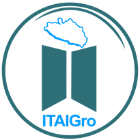 Instituto de Transparencia, Acceso a la Información y Protección de Datos Personales del Estado de GuerreroInstituto de Transparencia, Acceso a la Información y Protección de Datos Personales del Estado de GuerreroInstituto de Transparencia, Acceso a la Información y Protección de Datos Personales del Estado de GuerreroInstituto de Transparencia, Acceso a la Información y Protección de Datos Personales del Estado de GuerreroInstituto de Transparencia, Acceso a la Información y Protección de Datos Personales del Estado de GuerreroInstituto de Transparencia, Acceso a la Información y Protección de Datos Personales del Estado de GuerreroInstituto de Transparencia, Acceso a la Información y Protección de Datos Personales del Estado de GuerreroInstituto de Transparencia, Acceso a la Información y Protección de Datos Personales del Estado de GuerreroInstituto de Transparencia, Acceso a la Información y Protección de Datos Personales del Estado de GuerreroInstituto de Transparencia, Acceso a la Información y Protección de Datos Personales del Estado de GuerreroInstituto de Transparencia, Acceso a la Información y Protección de Datos Personales del Estado de GuerreroInstituto de Transparencia, Acceso a la Información y Protección de Datos Personales del Estado de GuerreroInstituto de Transparencia, Acceso a la Información y Protección de Datos Personales del Estado de GuerreroInstituto de Transparencia, Acceso a la Información y Protección de Datos Personales del Estado de GuerreroInstituto de Transparencia, Acceso a la Información y Protección de Datos Personales del Estado de GuerreroInstituto de Transparencia, Acceso a la Información y Protección de Datos Personales del Estado de GuerreroInstituto de Transparencia, Acceso a la Información y Protección de Datos Personales del Estado de GuerreroInstituto de Transparencia, Acceso a la Información y Protección de Datos Personales del Estado de GuerreroInstituto de Transparencia, Acceso a la Información y Protección de Datos Personales del Estado de GuerreroInstituto de Transparencia, Acceso a la Información y Protección de Datos Personales del Estado de GuerreroInstituto de Transparencia, Acceso a la Información y Protección de Datos Personales del Estado de GuerreroInstituto de Transparencia, Acceso a la Información y Protección de Datos Personales del Estado de GuerreroInstituto de Transparencia, Acceso a la Información y Protección de Datos Personales del Estado de GuerreroInstituto de Transparencia, Acceso a la Información y Protección de Datos Personales del Estado de GuerreroInstituto de Transparencia, Acceso a la Información y Protección de Datos Personales del Estado de GuerreroInstituto de Transparencia, Acceso a la Información y Protección de Datos Personales del Estado de GuerreroSOLICITUD DE ACCESO A LA INFORMACIÓN PÚBLICASOLICITUD DE ACCESO A LA INFORMACIÓN PÚBLICASOLICITUD DE ACCESO A LA INFORMACIÓN PÚBLICASOLICITUD DE ACCESO A LA INFORMACIÓN PÚBLICASOLICITUD DE ACCESO A LA INFORMACIÓN PÚBLICASOLICITUD DE ACCESO A LA INFORMACIÓN PÚBLICASOLICITUD DE ACCESO A LA INFORMACIÓN PÚBLICASOLICITUD DE ACCESO A LA INFORMACIÓN PÚBLICASOLICITUD DE ACCESO A LA INFORMACIÓN PÚBLICASOLICITUD DE ACCESO A LA INFORMACIÓN PÚBLICASOLICITUD DE ACCESO A LA INFORMACIÓN PÚBLICASOLICITUD DE ACCESO A LA INFORMACIÓN PÚBLICASOLICITUD DE ACCESO A LA INFORMACIÓN PÚBLICASOLICITUD DE ACCESO A LA INFORMACIÓN PÚBLICASOLICITUD DE ACCESO A LA INFORMACIÓN PÚBLICASOLICITUD DE ACCESO A LA INFORMACIÓN PÚBLICASOLICITUD DE ACCESO A LA INFORMACIÓN PÚBLICASOLICITUD DE ACCESO A LA INFORMACIÓN PÚBLICASOLICITUD DE ACCESO A LA INFORMACIÓN PÚBLICASOLICITUD DE ACCESO A LA INFORMACIÓN PÚBLICASOLICITUD DE ACCESO A LA INFORMACIÓN PÚBLICASOLICITUD DE ACCESO A LA INFORMACIÓN PÚBLICASOLICITUD DE ACCESO A LA INFORMACIÓN PÚBLICASOLICITUD DE ACCESO A LA INFORMACIÓN PÚBLICASOLICITUD DE ACCESO A LA INFORMACIÓN PÚBLICASOLICITUD DE ACCESO A LA INFORMACIÓN PÚBLICASOLICITUD DE ACCESO A LA INFORMACIÓN PÚBLICAFecha*:Número progresivo*:Número progresivo*:Número progresivo*:Número progresivo*:Número progresivo*:Folio* (en su caso):Folio* (en su caso):Folio* (en su caso):Folio* (en su caso):Folio* (en su caso):*Espacios para ser llenados por la Unidad de Transparencia*Espacios para ser llenados por la Unidad de Transparencia*Espacios para ser llenados por la Unidad de Transparencia*Espacios para ser llenados por la Unidad de Transparencia*Espacios para ser llenados por la Unidad de Transparencia*Espacios para ser llenados por la Unidad de Transparencia*Espacios para ser llenados por la Unidad de Transparencia*Espacios para ser llenados por la Unidad de Transparencia*Espacios para ser llenados por la Unidad de Transparencia*Espacios para ser llenados por la Unidad de Transparencia*Espacios para ser llenados por la Unidad de Transparencia*Espacios para ser llenados por la Unidad de Transparencia*Espacios para ser llenados por la Unidad de Transparencia*Espacios para ser llenados por la Unidad de Transparencia*Espacios para ser llenados por la Unidad de Transparencia*Espacios para ser llenados por la Unidad de Transparencia*Espacios para ser llenados por la Unidad de Transparencia*Espacios para ser llenados por la Unidad de Transparencia*Espacios para ser llenados por la Unidad de Transparencia*Espacios para ser llenados por la Unidad de Transparencia*Espacios para ser llenados por la Unidad de Transparencia*Espacios para ser llenados por la Unidad de Transparencia*Espacios para ser llenados por la Unidad de Transparencia*Espacios para ser llenados por la Unidad de Transparencia*Espacios para ser llenados por la Unidad de Transparencia*Espacios para ser llenados por la Unidad de Transparencia*Espacios para ser llenados por la Unidad de TransparenciaNOMBRE DEL SUJETO OBLIGADO AL QUE SOLICITA LA INFORMACIÓN:(indique el nombre de la dependencia, municipio o entidad a quien va dirigida la solicitud)NOMBRE DEL SUJETO OBLIGADO AL QUE SOLICITA LA INFORMACIÓN:(indique el nombre de la dependencia, municipio o entidad a quien va dirigida la solicitud)NOMBRE DEL SUJETO OBLIGADO AL QUE SOLICITA LA INFORMACIÓN:(indique el nombre de la dependencia, municipio o entidad a quien va dirigida la solicitud)NOMBRE DEL SUJETO OBLIGADO AL QUE SOLICITA LA INFORMACIÓN:(indique el nombre de la dependencia, municipio o entidad a quien va dirigida la solicitud)NOMBRE DEL SUJETO OBLIGADO AL QUE SOLICITA LA INFORMACIÓN:(indique el nombre de la dependencia, municipio o entidad a quien va dirigida la solicitud)NOMBRE DEL SUJETO OBLIGADO AL QUE SOLICITA LA INFORMACIÓN:(indique el nombre de la dependencia, municipio o entidad a quien va dirigida la solicitud)NOMBRE DEL SUJETO OBLIGADO AL QUE SOLICITA LA INFORMACIÓN:(indique el nombre de la dependencia, municipio o entidad a quien va dirigida la solicitud)NOMBRE DEL SUJETO OBLIGADO AL QUE SOLICITA LA INFORMACIÓN:(indique el nombre de la dependencia, municipio o entidad a quien va dirigida la solicitud)NOMBRE DEL SUJETO OBLIGADO AL QUE SOLICITA LA INFORMACIÓN:(indique el nombre de la dependencia, municipio o entidad a quien va dirigida la solicitud)NOMBRE DEL SUJETO OBLIGADO AL QUE SOLICITA LA INFORMACIÓN:(indique el nombre de la dependencia, municipio o entidad a quien va dirigida la solicitud)NOMBRE DEL SUJETO OBLIGADO AL QUE SOLICITA LA INFORMACIÓN:(indique el nombre de la dependencia, municipio o entidad a quien va dirigida la solicitud)NOMBRE DEL SUJETO OBLIGADO AL QUE SOLICITA LA INFORMACIÓN:(indique el nombre de la dependencia, municipio o entidad a quien va dirigida la solicitud)NOMBRE DEL SUJETO OBLIGADO AL QUE SOLICITA LA INFORMACIÓN:(indique el nombre de la dependencia, municipio o entidad a quien va dirigida la solicitud)NOMBRE DEL SUJETO OBLIGADO AL QUE SOLICITA LA INFORMACIÓN:(indique el nombre de la dependencia, municipio o entidad a quien va dirigida la solicitud)NOMBRE DEL SUJETO OBLIGADO AL QUE SOLICITA LA INFORMACIÓN:(indique el nombre de la dependencia, municipio o entidad a quien va dirigida la solicitud)NOMBRE DEL SUJETO OBLIGADO AL QUE SOLICITA LA INFORMACIÓN:(indique el nombre de la dependencia, municipio o entidad a quien va dirigida la solicitud)NOMBRE DEL SUJETO OBLIGADO AL QUE SOLICITA LA INFORMACIÓN:(indique el nombre de la dependencia, municipio o entidad a quien va dirigida la solicitud)NOMBRE DEL SUJETO OBLIGADO AL QUE SOLICITA LA INFORMACIÓN:(indique el nombre de la dependencia, municipio o entidad a quien va dirigida la solicitud)NOMBRE DEL SUJETO OBLIGADO AL QUE SOLICITA LA INFORMACIÓN:(indique el nombre de la dependencia, municipio o entidad a quien va dirigida la solicitud)NOMBRE DEL SUJETO OBLIGADO AL QUE SOLICITA LA INFORMACIÓN:(indique el nombre de la dependencia, municipio o entidad a quien va dirigida la solicitud)NOMBRE DEL SUJETO OBLIGADO AL QUE SOLICITA LA INFORMACIÓN:(indique el nombre de la dependencia, municipio o entidad a quien va dirigida la solicitud)NOMBRE DEL SUJETO OBLIGADO AL QUE SOLICITA LA INFORMACIÓN:(indique el nombre de la dependencia, municipio o entidad a quien va dirigida la solicitud)NOMBRE DEL SUJETO OBLIGADO AL QUE SOLICITA LA INFORMACIÓN:(indique el nombre de la dependencia, municipio o entidad a quien va dirigida la solicitud)NOMBRE DEL SUJETO OBLIGADO AL QUE SOLICITA LA INFORMACIÓN:(indique el nombre de la dependencia, municipio o entidad a quien va dirigida la solicitud)NOMBRE DEL SUJETO OBLIGADO AL QUE SOLICITA LA INFORMACIÓN:(indique el nombre de la dependencia, municipio o entidad a quien va dirigida la solicitud)NOMBRE DEL SUJETO OBLIGADO AL QUE SOLICITA LA INFORMACIÓN:(indique el nombre de la dependencia, municipio o entidad a quien va dirigida la solicitud)NOMBRE DEL SUJETO OBLIGADO AL QUE SOLICITA LA INFORMACIÓN:(indique el nombre de la dependencia, municipio o entidad a quien va dirigida la solicitud)DESCRIPCIÓN DE LA INFORMACIÓN SOLICITADA:(Identificación clara y precisa de los datos o documentos que requiere. Le sugerimos proporcionar todos los datos que considerepara facilitar la búsqueda de dicha información. Si el espacio no es suficiente, puede anexar hojas a esta solicitud).DESCRIPCIÓN DE LA INFORMACIÓN SOLICITADA:(Identificación clara y precisa de los datos o documentos que requiere. Le sugerimos proporcionar todos los datos que considerepara facilitar la búsqueda de dicha información. Si el espacio no es suficiente, puede anexar hojas a esta solicitud).DESCRIPCIÓN DE LA INFORMACIÓN SOLICITADA:(Identificación clara y precisa de los datos o documentos que requiere. Le sugerimos proporcionar todos los datos que considerepara facilitar la búsqueda de dicha información. Si el espacio no es suficiente, puede anexar hojas a esta solicitud).DESCRIPCIÓN DE LA INFORMACIÓN SOLICITADA:(Identificación clara y precisa de los datos o documentos que requiere. Le sugerimos proporcionar todos los datos que considerepara facilitar la búsqueda de dicha información. Si el espacio no es suficiente, puede anexar hojas a esta solicitud).DESCRIPCIÓN DE LA INFORMACIÓN SOLICITADA:(Identificación clara y precisa de los datos o documentos que requiere. Le sugerimos proporcionar todos los datos que considerepara facilitar la búsqueda de dicha información. Si el espacio no es suficiente, puede anexar hojas a esta solicitud).DESCRIPCIÓN DE LA INFORMACIÓN SOLICITADA:(Identificación clara y precisa de los datos o documentos que requiere. Le sugerimos proporcionar todos los datos que considerepara facilitar la búsqueda de dicha información. Si el espacio no es suficiente, puede anexar hojas a esta solicitud).DESCRIPCIÓN DE LA INFORMACIÓN SOLICITADA:(Identificación clara y precisa de los datos o documentos que requiere. Le sugerimos proporcionar todos los datos que considerepara facilitar la búsqueda de dicha información. Si el espacio no es suficiente, puede anexar hojas a esta solicitud).DESCRIPCIÓN DE LA INFORMACIÓN SOLICITADA:(Identificación clara y precisa de los datos o documentos que requiere. Le sugerimos proporcionar todos los datos que considerepara facilitar la búsqueda de dicha información. Si el espacio no es suficiente, puede anexar hojas a esta solicitud).DESCRIPCIÓN DE LA INFORMACIÓN SOLICITADA:(Identificación clara y precisa de los datos o documentos que requiere. Le sugerimos proporcionar todos los datos que considerepara facilitar la búsqueda de dicha información. Si el espacio no es suficiente, puede anexar hojas a esta solicitud).DESCRIPCIÓN DE LA INFORMACIÓN SOLICITADA:(Identificación clara y precisa de los datos o documentos que requiere. Le sugerimos proporcionar todos los datos que considerepara facilitar la búsqueda de dicha información. Si el espacio no es suficiente, puede anexar hojas a esta solicitud).DESCRIPCIÓN DE LA INFORMACIÓN SOLICITADA:(Identificación clara y precisa de los datos o documentos que requiere. Le sugerimos proporcionar todos los datos que considerepara facilitar la búsqueda de dicha información. Si el espacio no es suficiente, puede anexar hojas a esta solicitud).DESCRIPCIÓN DE LA INFORMACIÓN SOLICITADA:(Identificación clara y precisa de los datos o documentos que requiere. Le sugerimos proporcionar todos los datos que considerepara facilitar la búsqueda de dicha información. Si el espacio no es suficiente, puede anexar hojas a esta solicitud).DESCRIPCIÓN DE LA INFORMACIÓN SOLICITADA:(Identificación clara y precisa de los datos o documentos que requiere. Le sugerimos proporcionar todos los datos que considerepara facilitar la búsqueda de dicha información. Si el espacio no es suficiente, puede anexar hojas a esta solicitud).DESCRIPCIÓN DE LA INFORMACIÓN SOLICITADA:(Identificación clara y precisa de los datos o documentos que requiere. Le sugerimos proporcionar todos los datos que considerepara facilitar la búsqueda de dicha información. Si el espacio no es suficiente, puede anexar hojas a esta solicitud).DESCRIPCIÓN DE LA INFORMACIÓN SOLICITADA:(Identificación clara y precisa de los datos o documentos que requiere. Le sugerimos proporcionar todos los datos que considerepara facilitar la búsqueda de dicha información. Si el espacio no es suficiente, puede anexar hojas a esta solicitud).DESCRIPCIÓN DE LA INFORMACIÓN SOLICITADA:(Identificación clara y precisa de los datos o documentos que requiere. Le sugerimos proporcionar todos los datos que considerepara facilitar la búsqueda de dicha información. Si el espacio no es suficiente, puede anexar hojas a esta solicitud).DESCRIPCIÓN DE LA INFORMACIÓN SOLICITADA:(Identificación clara y precisa de los datos o documentos que requiere. Le sugerimos proporcionar todos los datos que considerepara facilitar la búsqueda de dicha información. Si el espacio no es suficiente, puede anexar hojas a esta solicitud).DESCRIPCIÓN DE LA INFORMACIÓN SOLICITADA:(Identificación clara y precisa de los datos o documentos que requiere. Le sugerimos proporcionar todos los datos que considerepara facilitar la búsqueda de dicha información. Si el espacio no es suficiente, puede anexar hojas a esta solicitud).DESCRIPCIÓN DE LA INFORMACIÓN SOLICITADA:(Identificación clara y precisa de los datos o documentos que requiere. Le sugerimos proporcionar todos los datos que considerepara facilitar la búsqueda de dicha información. Si el espacio no es suficiente, puede anexar hojas a esta solicitud).DESCRIPCIÓN DE LA INFORMACIÓN SOLICITADA:(Identificación clara y precisa de los datos o documentos que requiere. Le sugerimos proporcionar todos los datos que considerepara facilitar la búsqueda de dicha información. Si el espacio no es suficiente, puede anexar hojas a esta solicitud).DESCRIPCIÓN DE LA INFORMACIÓN SOLICITADA:(Identificación clara y precisa de los datos o documentos que requiere. Le sugerimos proporcionar todos los datos que considerepara facilitar la búsqueda de dicha información. Si el espacio no es suficiente, puede anexar hojas a esta solicitud).DESCRIPCIÓN DE LA INFORMACIÓN SOLICITADA:(Identificación clara y precisa de los datos o documentos que requiere. Le sugerimos proporcionar todos los datos que considerepara facilitar la búsqueda de dicha información. Si el espacio no es suficiente, puede anexar hojas a esta solicitud).DESCRIPCIÓN DE LA INFORMACIÓN SOLICITADA:(Identificación clara y precisa de los datos o documentos que requiere. Le sugerimos proporcionar todos los datos que considerepara facilitar la búsqueda de dicha información. Si el espacio no es suficiente, puede anexar hojas a esta solicitud).DESCRIPCIÓN DE LA INFORMACIÓN SOLICITADA:(Identificación clara y precisa de los datos o documentos que requiere. Le sugerimos proporcionar todos los datos que considerepara facilitar la búsqueda de dicha información. Si el espacio no es suficiente, puede anexar hojas a esta solicitud).DESCRIPCIÓN DE LA INFORMACIÓN SOLICITADA:(Identificación clara y precisa de los datos o documentos que requiere. Le sugerimos proporcionar todos los datos que considerepara facilitar la búsqueda de dicha información. Si el espacio no es suficiente, puede anexar hojas a esta solicitud).DESCRIPCIÓN DE LA INFORMACIÓN SOLICITADA:(Identificación clara y precisa de los datos o documentos que requiere. Le sugerimos proporcionar todos los datos que considerepara facilitar la búsqueda de dicha información. Si el espacio no es suficiente, puede anexar hojas a esta solicitud).DESCRIPCIÓN DE LA INFORMACIÓN SOLICITADA:(Identificación clara y precisa de los datos o documentos que requiere. Le sugerimos proporcionar todos los datos que considerepara facilitar la búsqueda de dicha información. Si el espacio no es suficiente, puede anexar hojas a esta solicitud).NOMBRE COMPLETO, DENOMINACIÓN O RAZÓN SOCIAL DEL SOLICITANTE:NOMBRE COMPLETO, DENOMINACIÓN O RAZÓN SOCIAL DEL SOLICITANTE:NOMBRE COMPLETO, DENOMINACIÓN O RAZÓN SOCIAL DEL SOLICITANTE:NOMBRE COMPLETO, DENOMINACIÓN O RAZÓN SOCIAL DEL SOLICITANTE:NOMBRE COMPLETO, DENOMINACIÓN O RAZÓN SOCIAL DEL SOLICITANTE:NOMBRE COMPLETO, DENOMINACIÓN O RAZÓN SOCIAL DEL SOLICITANTE:NOMBRE COMPLETO, DENOMINACIÓN O RAZÓN SOCIAL DEL SOLICITANTE:NOMBRE COMPLETO, DENOMINACIÓN O RAZÓN SOCIAL DEL SOLICITANTE:NOMBRE COMPLETO, DENOMINACIÓN O RAZÓN SOCIAL DEL SOLICITANTE:NOMBRE COMPLETO, DENOMINACIÓN O RAZÓN SOCIAL DEL SOLICITANTE:NOMBRE COMPLETO, DENOMINACIÓN O RAZÓN SOCIAL DEL SOLICITANTE:NOMBRE COMPLETO, DENOMINACIÓN O RAZÓN SOCIAL DEL SOLICITANTE:NOMBRE COMPLETO, DENOMINACIÓN O RAZÓN SOCIAL DEL SOLICITANTE:NOMBRE COMPLETO, DENOMINACIÓN O RAZÓN SOCIAL DEL SOLICITANTE:NOMBRE COMPLETO, DENOMINACIÓN O RAZÓN SOCIAL DEL SOLICITANTE:NOMBRE COMPLETO, DENOMINACIÓN O RAZÓN SOCIAL DEL SOLICITANTE:NOMBRE COMPLETO, DENOMINACIÓN O RAZÓN SOCIAL DEL SOLICITANTE:NOMBRE COMPLETO, DENOMINACIÓN O RAZÓN SOCIAL DEL SOLICITANTE:NOMBRE COMPLETO, DENOMINACIÓN O RAZÓN SOCIAL DEL SOLICITANTE:NOMBRE COMPLETO, DENOMINACIÓN O RAZÓN SOCIAL DEL SOLICITANTE:NOMBRE COMPLETO, DENOMINACIÓN O RAZÓN SOCIAL DEL SOLICITANTE:NOMBRE COMPLETO, DENOMINACIÓN O RAZÓN SOCIAL DEL SOLICITANTE:NOMBRE COMPLETO, DENOMINACIÓN O RAZÓN SOCIAL DEL SOLICITANTE:NOMBRE COMPLETO, DENOMINACIÓN O RAZÓN SOCIAL DEL SOLICITANTE:NOMBRE COMPLETO, DENOMINACIÓN O RAZÓN SOCIAL DEL SOLICITANTE:NOMBRE COMPLETO, DENOMINACIÓN O RAZÓN SOCIAL DEL SOLICITANTE:NOMBRE COMPLETO, DENOMINACIÓN O RAZÓN SOCIAL DEL SOLICITANTE:Nombre completo del representante autorizado para recibir la información (en su caso):Nombre completo del representante autorizado para recibir la información (en su caso):Nombre completo del representante autorizado para recibir la información (en su caso):Nombre completo del representante autorizado para recibir la información (en su caso):Nombre completo del representante autorizado para recibir la información (en su caso):Nombre completo del representante autorizado para recibir la información (en su caso):Nombre completo del representante autorizado para recibir la información (en su caso):Nombre completo del representante autorizado para recibir la información (en su caso):Nombre completo del representante autorizado para recibir la información (en su caso):Nombre completo del representante autorizado para recibir la información (en su caso):Nombre completo del representante autorizado para recibir la información (en su caso):Nombre completo del representante autorizado para recibir la información (en su caso):Nombre completo del representante autorizado para recibir la información (en su caso):Nombre completo del representante autorizado para recibir la información (en su caso):Nombre completo del representante autorizado para recibir la información (en su caso):Nombre completo del representante autorizado para recibir la información (en su caso):Nombre completo del representante autorizado para recibir la información (en su caso):Nombre completo del representante autorizado para recibir la información (en su caso):Nombre completo del representante autorizado para recibir la información (en su caso):Nombre completo del representante autorizado para recibir la información (en su caso):Nombre completo del representante autorizado para recibir la información (en su caso):Nombre completo del representante autorizado para recibir la información (en su caso):Nombre completo del representante autorizado para recibir la información (en su caso):Nombre completo del representante autorizado para recibir la información (en su caso):Nombre completo del representante autorizado para recibir la información (en su caso):Nombre completo del representante autorizado para recibir la información (en su caso):Nombre completo del representante autorizado para recibir la información (en su caso):MODALIDAD EN LA QUE PREFIERE SE LE ENTREGUE LA INFORMACIÓN (Indique el número correspondiente):MODALIDAD EN LA QUE PREFIERE SE LE ENTREGUE LA INFORMACIÓN (Indique el número correspondiente):MODALIDAD EN LA QUE PREFIERE SE LE ENTREGUE LA INFORMACIÓN (Indique el número correspondiente):MODALIDAD EN LA QUE PREFIERE SE LE ENTREGUE LA INFORMACIÓN (Indique el número correspondiente):MODALIDAD EN LA QUE PREFIERE SE LE ENTREGUE LA INFORMACIÓN (Indique el número correspondiente):MODALIDAD EN LA QUE PREFIERE SE LE ENTREGUE LA INFORMACIÓN (Indique el número correspondiente):MODALIDAD EN LA QUE PREFIERE SE LE ENTREGUE LA INFORMACIÓN (Indique el número correspondiente):MODALIDAD EN LA QUE PREFIERE SE LE ENTREGUE LA INFORMACIÓN (Indique el número correspondiente):MODALIDAD EN LA QUE PREFIERE SE LE ENTREGUE LA INFORMACIÓN (Indique el número correspondiente):MODALIDAD EN LA QUE PREFIERE SE LE ENTREGUE LA INFORMACIÓN (Indique el número correspondiente):MODALIDAD EN LA QUE PREFIERE SE LE ENTREGUE LA INFORMACIÓN (Indique el número correspondiente):MODALIDAD EN LA QUE PREFIERE SE LE ENTREGUE LA INFORMACIÓN (Indique el número correspondiente):MODALIDAD EN LA QUE PREFIERE SE LE ENTREGUE LA INFORMACIÓN (Indique el número correspondiente):MODALIDAD EN LA QUE PREFIERE SE LE ENTREGUE LA INFORMACIÓN (Indique el número correspondiente):MODALIDAD EN LA QUE PREFIERE SE LE ENTREGUE LA INFORMACIÓN (Indique el número correspondiente):MODALIDAD EN LA QUE PREFIERE SE LE ENTREGUE LA INFORMACIÓN (Indique el número correspondiente):MODALIDAD EN LA QUE PREFIERE SE LE ENTREGUE LA INFORMACIÓN (Indique el número correspondiente):MODALIDAD EN LA QUE PREFIERE SE LE ENTREGUE LA INFORMACIÓN (Indique el número correspondiente):MODALIDAD EN LA QUE PREFIERE SE LE ENTREGUE LA INFORMACIÓN (Indique el número correspondiente):MODALIDAD EN LA QUE PREFIERE SE LE ENTREGUE LA INFORMACIÓN (Indique el número correspondiente):MODALIDAD EN LA QUE PREFIERE SE LE ENTREGUE LA INFORMACIÓN (Indique el número correspondiente):MODALIDAD EN LA QUE PREFIERE SE LE ENTREGUE LA INFORMACIÓN (Indique el número correspondiente):MODALIDAD EN LA QUE PREFIERE SE LE ENTREGUE LA INFORMACIÓN (Indique el número correspondiente):MODALIDAD EN LA QUE PREFIERE SE LE ENTREGUE LA INFORMACIÓN (Indique el número correspondiente):MODALIDAD EN LA QUE PREFIERE SE LE ENTREGUE LA INFORMACIÓN (Indique el número correspondiente):1) Acudir a la Unidad de Transparencia1) Acudir a la Unidad de Transparencia1) Acudir a la Unidad de Transparencia1) Acudir a la Unidad de Transparencia1) Acudir a la Unidad de Transparencia1) Acudir a la Unidad de Transparencia1) Acudir a la Unidad de Transparencia1) Acudir a la Unidad de Transparencia1) Acudir a la Unidad de Transparencia2) Domicilio2) Domicilio2) Domicilio2) Domicilio2) Domicilio2) Domicilio2) Domicilio2) Domicilio3) Correo electrónico3) Correo electrónico3) Correo electrónico3) Correo electrónico3) Correo electrónico3) Correo electrónico3) Correo electrónico3) Correo electrónicoPARA EFECTO DE RECIBIR NOTIFICACIONESPARA EFECTO DE RECIBIR NOTIFICACIONESPARA EFECTO DE RECIBIR NOTIFICACIONESPARA EFECTO DE RECIBIR NOTIFICACIONESPARA EFECTO DE RECIBIR NOTIFICACIONESPARA EFECTO DE RECIBIR NOTIFICACIONESPARA EFECTO DE RECIBIR NOTIFICACIONESPARA EFECTO DE RECIBIR NOTIFICACIONESPARA EFECTO DE RECIBIR NOTIFICACIONESPARA EFECTO DE RECIBIR NOTIFICACIONESPARA EFECTO DE RECIBIR NOTIFICACIONESPARA EFECTO DE RECIBIR NOTIFICACIONESPARA EFECTO DE RECIBIR NOTIFICACIONESPARA EFECTO DE RECIBIR NOTIFICACIONESPARA EFECTO DE RECIBIR NOTIFICACIONESPARA EFECTO DE RECIBIR NOTIFICACIONESPARA EFECTO DE RECIBIR NOTIFICACIONESPARA EFECTO DE RECIBIR NOTIFICACIONESPARA EFECTO DE RECIBIR NOTIFICACIONESPARA EFECTO DE RECIBIR NOTIFICACIONESPARA EFECTO DE RECIBIR NOTIFICACIONESPARA EFECTO DE RECIBIR NOTIFICACIONESPARA EFECTO DE RECIBIR NOTIFICACIONESPARA EFECTO DE RECIBIR NOTIFICACIONESPARA EFECTO DE RECIBIR NOTIFICACIONESPARA EFECTO DE RECIBIR NOTIFICACIONESPARA EFECTO DE RECIBIR NOTIFICACIONESCorreo electrónico:Correo electrónico:Correo electrónico:Correo electrónico:Domicilio:Calle, número y colonia, localidad y/o municipio, país y código postal.Domicilio:Calle, número y colonia, localidad y/o municipio, país y código postal.Domicilio:Calle, número y colonia, localidad y/o municipio, país y código postal.Número telefónico (con clave lada):Número telefónico (con clave lada):Número telefónico (con clave lada):Número telefónico (con clave lada):Número telefónico (con clave lada):Número telefónico (con clave lada):Número telefónico (con clave lada):Número telefónico (con clave lada):INFORMACIÓN ADICIONAL ESTADÍSTICA (opcional)INFORMACIÓN ADICIONAL ESTADÍSTICA (opcional)INFORMACIÓN ADICIONAL ESTADÍSTICA (opcional)INFORMACIÓN ADICIONAL ESTADÍSTICA (opcional)INFORMACIÓN ADICIONAL ESTADÍSTICA (opcional)INFORMACIÓN ADICIONAL ESTADÍSTICA (opcional)INFORMACIÓN ADICIONAL ESTADÍSTICA (opcional)INFORMACIÓN ADICIONAL ESTADÍSTICA (opcional)INFORMACIÓN ADICIONAL ESTADÍSTICA (opcional)INFORMACIÓN ADICIONAL ESTADÍSTICA (opcional)INFORMACIÓN ADICIONAL ESTADÍSTICA (opcional)INFORMACIÓN ADICIONAL ESTADÍSTICA (opcional)INFORMACIÓN ADICIONAL ESTADÍSTICA (opcional)INFORMACIÓN ADICIONAL ESTADÍSTICA (opcional)INFORMACIÓN ADICIONAL ESTADÍSTICA (opcional)INFORMACIÓN ADICIONAL ESTADÍSTICA (opcional)INFORMACIÓN ADICIONAL ESTADÍSTICA (opcional)INFORMACIÓN ADICIONAL ESTADÍSTICA (opcional)INFORMACIÓN ADICIONAL ESTADÍSTICA (opcional)INFORMACIÓN ADICIONAL ESTADÍSTICA (opcional)INFORMACIÓN ADICIONAL ESTADÍSTICA (opcional)INFORMACIÓN ADICIONAL ESTADÍSTICA (opcional)INFORMACIÓN ADICIONAL ESTADÍSTICA (opcional)INFORMACIÓN ADICIONAL ESTADÍSTICA (opcional)INFORMACIÓN ADICIONAL ESTADÍSTICA (opcional)INFORMACIÓN ADICIONAL ESTADÍSTICA (opcional)INFORMACIÓN ADICIONAL ESTADÍSTICA (opcional)Actividad o profesión (marque con una “X”):Actividad o profesión (marque con una “X”):Actividad o profesión (marque con una “X”):Actividad o profesión (marque con una “X”):Actividad o profesión (marque con una “X”):Actividad o profesión (marque con una “X”):Actividad o profesión (marque con una “X”):Actividad o profesión (marque con una “X”):Actividad o profesión (marque con una “X”):Actividad o profesión (marque con una “X”):Actividad o profesión (marque con una “X”):Actividad o profesión (marque con una “X”):Actividad o profesión (marque con una “X”):Actividad o profesión (marque con una “X”):Actividad o profesión (marque con una “X”):Actividad o profesión (marque con una “X”):Actividad o profesión (marque con una “X”):Actividad o profesión (marque con una “X”):Actividad o profesión (marque con una “X”):Actividad o profesión (marque con una “X”):Actividad o profesión (marque con una “X”):Actividad o profesión (marque con una “X”):Actividad o profesión (marque con una “X”):Actividad o profesión (marque con una “X”):Actividad o profesión (marque con una “X”):Actividad o profesión (marque con una “X”):Actividad o profesión (marque con una “X”):AcadémicoAcadémicoEstudianteEstudianteEstudianteEstudianteEstudianteMedios de comunicaciónMedios de comunicaciónMedios de comunicaciónMedios de comunicaciónServidor públicoServidor públicoServidor públicoServidor públicoServidor públicoEmpresarioEmpresarioEmpresarioEmpresarioEmpleado u obreroEmpleado u obreroHogarHogarHogarHogarHogarOrganización No GubernamentalOrganización No GubernamentalOrganización No GubernamentalOrganización No GubernamentalAsociación políticaAsociación políticaAsociación políticaAsociación políticaAsociación políticaOtroOtroOtroOtroRango de edad (marque con una “X”):Rango de edad (marque con una “X”):Rango de edad (marque con una “X”):Rango de edad (marque con una “X”):Rango de edad (marque con una “X”):Rango de edad (marque con una “X”):Rango de edad (marque con una “X”):Rango de edad (marque con una “X”):Rango de edad (marque con una “X”):Rango de edad (marque con una “X”):Rango de edad (marque con una “X”):Rango de edad (marque con una “X”):Rango de edad (marque con una “X”):Rango de edad (marque con una “X”):Rango de edad (marque con una “X”):Rango de edad (marque con una “X”):Rango de edad (marque con una “X”):Rango de edad (marque con una “X”):Rango de edad (marque con una “X”):Rango de edad (marque con una “X”):Rango de edad (marque con una “X”):Rango de edad (marque con una “X”):Rango de edad (marque con una “X”):Rango de edad (marque con una “X”):Rango de edad (marque con una “X”):Rango de edad (marque con una “X”):Rango de edad (marque con una “X”):Menor de 18 añosMenor de 18 añosMenor de 18 añosMenor de 18 añosMenor de 18 añosMenor de 18 añosDe 18 a 29 añosDe 18 a 29 añosDe 18 a 29 añosDe 18 a 29 añosDe 18 a 29 añosDe 29 a 50 añosDe 29 a 50 añosDe 29 a 50 añosDe 29 a 50 añosDe 29 a 50 añosDe 50 o más añosDe 50 o más añosDe 50 o más añosDe 50 o más añosDe 50 o más añosDe 50 o más años¿Es la primera vez que realiza una solicitud de información? (marque con una “X”)¿Es la primera vez que realiza una solicitud de información? (marque con una “X”)¿Es la primera vez que realiza una solicitud de información? (marque con una “X”)¿Es la primera vez que realiza una solicitud de información? (marque con una “X”)¿Es la primera vez que realiza una solicitud de información? (marque con una “X”)¿Es la primera vez que realiza una solicitud de información? (marque con una “X”)¿Es la primera vez que realiza una solicitud de información? (marque con una “X”)¿Es la primera vez que realiza una solicitud de información? (marque con una “X”)¿Es la primera vez que realiza una solicitud de información? (marque con una “X”)¿Es la primera vez que realiza una solicitud de información? (marque con una “X”)¿Es la primera vez que realiza una solicitud de información? (marque con una “X”)¿Es la primera vez que realiza una solicitud de información? (marque con una “X”)¿Es la primera vez que realiza una solicitud de información? (marque con una “X”)¿Es la primera vez que realiza una solicitud de información? (marque con una “X”)¿Es la primera vez que realiza una solicitud de información? (marque con una “X”)¿Es la primera vez que realiza una solicitud de información? (marque con una “X”)¿Es la primera vez que realiza una solicitud de información? (marque con una “X”)¿Es la primera vez que realiza una solicitud de información? (marque con una “X”)¿Es la primera vez que realiza una solicitud de información? (marque con una “X”)¿Es la primera vez que realiza una solicitud de información? (marque con una “X”)¿Es la primera vez que realiza una solicitud de información? (marque con una “X”)SISINONOEn caso negativo, especificar el número de veces que ha realizado solicitudes con anterioridad:En caso negativo, especificar el número de veces que ha realizado solicitudes con anterioridad:En caso negativo, especificar el número de veces que ha realizado solicitudes con anterioridad:En caso negativo, especificar el número de veces que ha realizado solicitudes con anterioridad:En caso negativo, especificar el número de veces que ha realizado solicitudes con anterioridad:En caso negativo, especificar el número de veces que ha realizado solicitudes con anterioridad:En caso negativo, especificar el número de veces que ha realizado solicitudes con anterioridad:En caso negativo, especificar el número de veces que ha realizado solicitudes con anterioridad:En caso negativo, especificar el número de veces que ha realizado solicitudes con anterioridad:En caso negativo, especificar el número de veces que ha realizado solicitudes con anterioridad:En caso negativo, especificar el número de veces que ha realizado solicitudes con anterioridad:En caso negativo, especificar el número de veces que ha realizado solicitudes con anterioridad:En caso negativo, especificar el número de veces que ha realizado solicitudes con anterioridad:En caso negativo, especificar el número de veces que ha realizado solicitudes con anterioridad:En caso negativo, especificar el número de veces que ha realizado solicitudes con anterioridad:En caso negativo, especificar el número de veces que ha realizado solicitudes con anterioridad:En caso negativo, especificar el número de veces que ha realizado solicitudes con anterioridad:En caso negativo, especificar el número de veces que ha realizado solicitudes con anterioridad:En caso negativo, especificar el número de veces que ha realizado solicitudes con anterioridad:En caso negativo, especificar el número de veces que ha realizado solicitudes con anterioridad:En caso negativo, especificar el número de veces que ha realizado solicitudes con anterioridad:En caso negativo, especificar el número de veces que ha realizado solicitudes con anterioridad:En caso negativo, especificar el número de veces que ha realizado solicitudes con anterioridad:En caso negativo, especificar el número de veces que ha realizado solicitudes con anterioridad:ANEXOANEXOANEXOANEXOANEXOANEXOANEXOANEXOANEXOANEXOANEXOANEXOANEXOANEXOANEXOANEXOANEXOANEXOANEXOANEXOANEXOANEXOANEXOANEXOANEXOANEXOANEXOUsted puede obtener este formato en la Unidad de Transparencia del ITAIGro, y en la página web:  http://itaigro.org.mx/formatos/La solicitud podrá ser llenada en computadora o con letra de molde legible.En caso de solicitar información a sujetos obligados diferentes, deberá hacerlo en formatos individuales.Si requiere apoyo, el personal de la Unidad de Transparencia tiene la obligación de auxiliarlo en la elaboración de su solicitud de información.Cualquier persona podrá presentar solicitud de acceso a la información por conducto de la Unidad de Transparencia, a través de la Plataforma Nacional o INFOMEX, en las oficinas del Sujeto Obligado, vía correo electrónico, correo postal o paquetería (Artículo 139 de la LTAIPEG 207).Cuando los detalles proporcionados para localizar los documentos resulten insuficientes, incompletos o sean erróneos, la Unidad de Transparencia podrá requerir al solicitante, por una sola vez que indique otros elementos o corrija los datos proporcionados o bien, precise uno o varios requerimientos de información. La solicitud quedará desechada cuando el solicitante no atienda el requerimiento de información adicional. (Artículo 146 de la LTAIPEG 207).La respuesta a la solicitud será notificada al interesado en el menor tiempo posible, sin exceder de 20 días. El tiempo de entrega se podrá aplazar en forma excepcional por otros 10 días hábiles de existir circunstancias que hagan difícil reunir la información solicitada. Será notificado antes del vencimiento del plazo original, junto con las razones por las cuales se hará uso de la prórroga (Artículo 150 de la LTAIPEG 207).Si usted no está satisfecho con la respuesta recibida puede interponer el Recurso de Revisión ante el ITAIGro dentro de los quince días siguientes a la fecha de la notificación de la respuesta (Artículo 161 de la LTAIPEG 207).El anterior formato de solicitud lo podrá presentar ante la Unidad de Transparencia del ITAIGro, con domicilio en: Avenida de las Rosas #9, Col. Fraccionamiento Santa Rosa, Chilpancingo, Guerrero. C.P. 39014; enviarla por correo electrónico a: utai@itaigro.org.mx; o enviarla por correo postal o paquetería al domicilio anterior, dirigida a nombre del Instituto de Transparencia, Acceso a la Información y Protección de Datos Personales del Estado de Guerrero.Usted puede obtener este formato en la Unidad de Transparencia del ITAIGro, y en la página web:  http://itaigro.org.mx/formatos/La solicitud podrá ser llenada en computadora o con letra de molde legible.En caso de solicitar información a sujetos obligados diferentes, deberá hacerlo en formatos individuales.Si requiere apoyo, el personal de la Unidad de Transparencia tiene la obligación de auxiliarlo en la elaboración de su solicitud de información.Cualquier persona podrá presentar solicitud de acceso a la información por conducto de la Unidad de Transparencia, a través de la Plataforma Nacional o INFOMEX, en las oficinas del Sujeto Obligado, vía correo electrónico, correo postal o paquetería (Artículo 139 de la LTAIPEG 207).Cuando los detalles proporcionados para localizar los documentos resulten insuficientes, incompletos o sean erróneos, la Unidad de Transparencia podrá requerir al solicitante, por una sola vez que indique otros elementos o corrija los datos proporcionados o bien, precise uno o varios requerimientos de información. La solicitud quedará desechada cuando el solicitante no atienda el requerimiento de información adicional. (Artículo 146 de la LTAIPEG 207).La respuesta a la solicitud será notificada al interesado en el menor tiempo posible, sin exceder de 20 días. El tiempo de entrega se podrá aplazar en forma excepcional por otros 10 días hábiles de existir circunstancias que hagan difícil reunir la información solicitada. Será notificado antes del vencimiento del plazo original, junto con las razones por las cuales se hará uso de la prórroga (Artículo 150 de la LTAIPEG 207).Si usted no está satisfecho con la respuesta recibida puede interponer el Recurso de Revisión ante el ITAIGro dentro de los quince días siguientes a la fecha de la notificación de la respuesta (Artículo 161 de la LTAIPEG 207).El anterior formato de solicitud lo podrá presentar ante la Unidad de Transparencia del ITAIGro, con domicilio en: Avenida de las Rosas #9, Col. Fraccionamiento Santa Rosa, Chilpancingo, Guerrero. C.P. 39014; enviarla por correo electrónico a: utai@itaigro.org.mx; o enviarla por correo postal o paquetería al domicilio anterior, dirigida a nombre del Instituto de Transparencia, Acceso a la Información y Protección de Datos Personales del Estado de Guerrero.Usted puede obtener este formato en la Unidad de Transparencia del ITAIGro, y en la página web:  http://itaigro.org.mx/formatos/La solicitud podrá ser llenada en computadora o con letra de molde legible.En caso de solicitar información a sujetos obligados diferentes, deberá hacerlo en formatos individuales.Si requiere apoyo, el personal de la Unidad de Transparencia tiene la obligación de auxiliarlo en la elaboración de su solicitud de información.Cualquier persona podrá presentar solicitud de acceso a la información por conducto de la Unidad de Transparencia, a través de la Plataforma Nacional o INFOMEX, en las oficinas del Sujeto Obligado, vía correo electrónico, correo postal o paquetería (Artículo 139 de la LTAIPEG 207).Cuando los detalles proporcionados para localizar los documentos resulten insuficientes, incompletos o sean erróneos, la Unidad de Transparencia podrá requerir al solicitante, por una sola vez que indique otros elementos o corrija los datos proporcionados o bien, precise uno o varios requerimientos de información. La solicitud quedará desechada cuando el solicitante no atienda el requerimiento de información adicional. (Artículo 146 de la LTAIPEG 207).La respuesta a la solicitud será notificada al interesado en el menor tiempo posible, sin exceder de 20 días. El tiempo de entrega se podrá aplazar en forma excepcional por otros 10 días hábiles de existir circunstancias que hagan difícil reunir la información solicitada. Será notificado antes del vencimiento del plazo original, junto con las razones por las cuales se hará uso de la prórroga (Artículo 150 de la LTAIPEG 207).Si usted no está satisfecho con la respuesta recibida puede interponer el Recurso de Revisión ante el ITAIGro dentro de los quince días siguientes a la fecha de la notificación de la respuesta (Artículo 161 de la LTAIPEG 207).El anterior formato de solicitud lo podrá presentar ante la Unidad de Transparencia del ITAIGro, con domicilio en: Avenida de las Rosas #9, Col. Fraccionamiento Santa Rosa, Chilpancingo, Guerrero. C.P. 39014; enviarla por correo electrónico a: utai@itaigro.org.mx; o enviarla por correo postal o paquetería al domicilio anterior, dirigida a nombre del Instituto de Transparencia, Acceso a la Información y Protección de Datos Personales del Estado de Guerrero.Usted puede obtener este formato en la Unidad de Transparencia del ITAIGro, y en la página web:  http://itaigro.org.mx/formatos/La solicitud podrá ser llenada en computadora o con letra de molde legible.En caso de solicitar información a sujetos obligados diferentes, deberá hacerlo en formatos individuales.Si requiere apoyo, el personal de la Unidad de Transparencia tiene la obligación de auxiliarlo en la elaboración de su solicitud de información.Cualquier persona podrá presentar solicitud de acceso a la información por conducto de la Unidad de Transparencia, a través de la Plataforma Nacional o INFOMEX, en las oficinas del Sujeto Obligado, vía correo electrónico, correo postal o paquetería (Artículo 139 de la LTAIPEG 207).Cuando los detalles proporcionados para localizar los documentos resulten insuficientes, incompletos o sean erróneos, la Unidad de Transparencia podrá requerir al solicitante, por una sola vez que indique otros elementos o corrija los datos proporcionados o bien, precise uno o varios requerimientos de información. La solicitud quedará desechada cuando el solicitante no atienda el requerimiento de información adicional. (Artículo 146 de la LTAIPEG 207).La respuesta a la solicitud será notificada al interesado en el menor tiempo posible, sin exceder de 20 días. El tiempo de entrega se podrá aplazar en forma excepcional por otros 10 días hábiles de existir circunstancias que hagan difícil reunir la información solicitada. Será notificado antes del vencimiento del plazo original, junto con las razones por las cuales se hará uso de la prórroga (Artículo 150 de la LTAIPEG 207).Si usted no está satisfecho con la respuesta recibida puede interponer el Recurso de Revisión ante el ITAIGro dentro de los quince días siguientes a la fecha de la notificación de la respuesta (Artículo 161 de la LTAIPEG 207).El anterior formato de solicitud lo podrá presentar ante la Unidad de Transparencia del ITAIGro, con domicilio en: Avenida de las Rosas #9, Col. Fraccionamiento Santa Rosa, Chilpancingo, Guerrero. C.P. 39014; enviarla por correo electrónico a: utai@itaigro.org.mx; o enviarla por correo postal o paquetería al domicilio anterior, dirigida a nombre del Instituto de Transparencia, Acceso a la Información y Protección de Datos Personales del Estado de Guerrero.Usted puede obtener este formato en la Unidad de Transparencia del ITAIGro, y en la página web:  http://itaigro.org.mx/formatos/La solicitud podrá ser llenada en computadora o con letra de molde legible.En caso de solicitar información a sujetos obligados diferentes, deberá hacerlo en formatos individuales.Si requiere apoyo, el personal de la Unidad de Transparencia tiene la obligación de auxiliarlo en la elaboración de su solicitud de información.Cualquier persona podrá presentar solicitud de acceso a la información por conducto de la Unidad de Transparencia, a través de la Plataforma Nacional o INFOMEX, en las oficinas del Sujeto Obligado, vía correo electrónico, correo postal o paquetería (Artículo 139 de la LTAIPEG 207).Cuando los detalles proporcionados para localizar los documentos resulten insuficientes, incompletos o sean erróneos, la Unidad de Transparencia podrá requerir al solicitante, por una sola vez que indique otros elementos o corrija los datos proporcionados o bien, precise uno o varios requerimientos de información. La solicitud quedará desechada cuando el solicitante no atienda el requerimiento de información adicional. (Artículo 146 de la LTAIPEG 207).La respuesta a la solicitud será notificada al interesado en el menor tiempo posible, sin exceder de 20 días. El tiempo de entrega se podrá aplazar en forma excepcional por otros 10 días hábiles de existir circunstancias que hagan difícil reunir la información solicitada. Será notificado antes del vencimiento del plazo original, junto con las razones por las cuales se hará uso de la prórroga (Artículo 150 de la LTAIPEG 207).Si usted no está satisfecho con la respuesta recibida puede interponer el Recurso de Revisión ante el ITAIGro dentro de los quince días siguientes a la fecha de la notificación de la respuesta (Artículo 161 de la LTAIPEG 207).El anterior formato de solicitud lo podrá presentar ante la Unidad de Transparencia del ITAIGro, con domicilio en: Avenida de las Rosas #9, Col. Fraccionamiento Santa Rosa, Chilpancingo, Guerrero. C.P. 39014; enviarla por correo electrónico a: utai@itaigro.org.mx; o enviarla por correo postal o paquetería al domicilio anterior, dirigida a nombre del Instituto de Transparencia, Acceso a la Información y Protección de Datos Personales del Estado de Guerrero.Usted puede obtener este formato en la Unidad de Transparencia del ITAIGro, y en la página web:  http://itaigro.org.mx/formatos/La solicitud podrá ser llenada en computadora o con letra de molde legible.En caso de solicitar información a sujetos obligados diferentes, deberá hacerlo en formatos individuales.Si requiere apoyo, el personal de la Unidad de Transparencia tiene la obligación de auxiliarlo en la elaboración de su solicitud de información.Cualquier persona podrá presentar solicitud de acceso a la información por conducto de la Unidad de Transparencia, a través de la Plataforma Nacional o INFOMEX, en las oficinas del Sujeto Obligado, vía correo electrónico, correo postal o paquetería (Artículo 139 de la LTAIPEG 207).Cuando los detalles proporcionados para localizar los documentos resulten insuficientes, incompletos o sean erróneos, la Unidad de Transparencia podrá requerir al solicitante, por una sola vez que indique otros elementos o corrija los datos proporcionados o bien, precise uno o varios requerimientos de información. La solicitud quedará desechada cuando el solicitante no atienda el requerimiento de información adicional. (Artículo 146 de la LTAIPEG 207).La respuesta a la solicitud será notificada al interesado en el menor tiempo posible, sin exceder de 20 días. El tiempo de entrega se podrá aplazar en forma excepcional por otros 10 días hábiles de existir circunstancias que hagan difícil reunir la información solicitada. Será notificado antes del vencimiento del plazo original, junto con las razones por las cuales se hará uso de la prórroga (Artículo 150 de la LTAIPEG 207).Si usted no está satisfecho con la respuesta recibida puede interponer el Recurso de Revisión ante el ITAIGro dentro de los quince días siguientes a la fecha de la notificación de la respuesta (Artículo 161 de la LTAIPEG 207).El anterior formato de solicitud lo podrá presentar ante la Unidad de Transparencia del ITAIGro, con domicilio en: Avenida de las Rosas #9, Col. Fraccionamiento Santa Rosa, Chilpancingo, Guerrero. C.P. 39014; enviarla por correo electrónico a: utai@itaigro.org.mx; o enviarla por correo postal o paquetería al domicilio anterior, dirigida a nombre del Instituto de Transparencia, Acceso a la Información y Protección de Datos Personales del Estado de Guerrero.Usted puede obtener este formato en la Unidad de Transparencia del ITAIGro, y en la página web:  http://itaigro.org.mx/formatos/La solicitud podrá ser llenada en computadora o con letra de molde legible.En caso de solicitar información a sujetos obligados diferentes, deberá hacerlo en formatos individuales.Si requiere apoyo, el personal de la Unidad de Transparencia tiene la obligación de auxiliarlo en la elaboración de su solicitud de información.Cualquier persona podrá presentar solicitud de acceso a la información por conducto de la Unidad de Transparencia, a través de la Plataforma Nacional o INFOMEX, en las oficinas del Sujeto Obligado, vía correo electrónico, correo postal o paquetería (Artículo 139 de la LTAIPEG 207).Cuando los detalles proporcionados para localizar los documentos resulten insuficientes, incompletos o sean erróneos, la Unidad de Transparencia podrá requerir al solicitante, por una sola vez que indique otros elementos o corrija los datos proporcionados o bien, precise uno o varios requerimientos de información. La solicitud quedará desechada cuando el solicitante no atienda el requerimiento de información adicional. (Artículo 146 de la LTAIPEG 207).La respuesta a la solicitud será notificada al interesado en el menor tiempo posible, sin exceder de 20 días. El tiempo de entrega se podrá aplazar en forma excepcional por otros 10 días hábiles de existir circunstancias que hagan difícil reunir la información solicitada. Será notificado antes del vencimiento del plazo original, junto con las razones por las cuales se hará uso de la prórroga (Artículo 150 de la LTAIPEG 207).Si usted no está satisfecho con la respuesta recibida puede interponer el Recurso de Revisión ante el ITAIGro dentro de los quince días siguientes a la fecha de la notificación de la respuesta (Artículo 161 de la LTAIPEG 207).El anterior formato de solicitud lo podrá presentar ante la Unidad de Transparencia del ITAIGro, con domicilio en: Avenida de las Rosas #9, Col. Fraccionamiento Santa Rosa, Chilpancingo, Guerrero. C.P. 39014; enviarla por correo electrónico a: utai@itaigro.org.mx; o enviarla por correo postal o paquetería al domicilio anterior, dirigida a nombre del Instituto de Transparencia, Acceso a la Información y Protección de Datos Personales del Estado de Guerrero.Usted puede obtener este formato en la Unidad de Transparencia del ITAIGro, y en la página web:  http://itaigro.org.mx/formatos/La solicitud podrá ser llenada en computadora o con letra de molde legible.En caso de solicitar información a sujetos obligados diferentes, deberá hacerlo en formatos individuales.Si requiere apoyo, el personal de la Unidad de Transparencia tiene la obligación de auxiliarlo en la elaboración de su solicitud de información.Cualquier persona podrá presentar solicitud de acceso a la información por conducto de la Unidad de Transparencia, a través de la Plataforma Nacional o INFOMEX, en las oficinas del Sujeto Obligado, vía correo electrónico, correo postal o paquetería (Artículo 139 de la LTAIPEG 207).Cuando los detalles proporcionados para localizar los documentos resulten insuficientes, incompletos o sean erróneos, la Unidad de Transparencia podrá requerir al solicitante, por una sola vez que indique otros elementos o corrija los datos proporcionados o bien, precise uno o varios requerimientos de información. La solicitud quedará desechada cuando el solicitante no atienda el requerimiento de información adicional. (Artículo 146 de la LTAIPEG 207).La respuesta a la solicitud será notificada al interesado en el menor tiempo posible, sin exceder de 20 días. El tiempo de entrega se podrá aplazar en forma excepcional por otros 10 días hábiles de existir circunstancias que hagan difícil reunir la información solicitada. Será notificado antes del vencimiento del plazo original, junto con las razones por las cuales se hará uso de la prórroga (Artículo 150 de la LTAIPEG 207).Si usted no está satisfecho con la respuesta recibida puede interponer el Recurso de Revisión ante el ITAIGro dentro de los quince días siguientes a la fecha de la notificación de la respuesta (Artículo 161 de la LTAIPEG 207).El anterior formato de solicitud lo podrá presentar ante la Unidad de Transparencia del ITAIGro, con domicilio en: Avenida de las Rosas #9, Col. Fraccionamiento Santa Rosa, Chilpancingo, Guerrero. C.P. 39014; enviarla por correo electrónico a: utai@itaigro.org.mx; o enviarla por correo postal o paquetería al domicilio anterior, dirigida a nombre del Instituto de Transparencia, Acceso a la Información y Protección de Datos Personales del Estado de Guerrero.Usted puede obtener este formato en la Unidad de Transparencia del ITAIGro, y en la página web:  http://itaigro.org.mx/formatos/La solicitud podrá ser llenada en computadora o con letra de molde legible.En caso de solicitar información a sujetos obligados diferentes, deberá hacerlo en formatos individuales.Si requiere apoyo, el personal de la Unidad de Transparencia tiene la obligación de auxiliarlo en la elaboración de su solicitud de información.Cualquier persona podrá presentar solicitud de acceso a la información por conducto de la Unidad de Transparencia, a través de la Plataforma Nacional o INFOMEX, en las oficinas del Sujeto Obligado, vía correo electrónico, correo postal o paquetería (Artículo 139 de la LTAIPEG 207).Cuando los detalles proporcionados para localizar los documentos resulten insuficientes, incompletos o sean erróneos, la Unidad de Transparencia podrá requerir al solicitante, por una sola vez que indique otros elementos o corrija los datos proporcionados o bien, precise uno o varios requerimientos de información. La solicitud quedará desechada cuando el solicitante no atienda el requerimiento de información adicional. (Artículo 146 de la LTAIPEG 207).La respuesta a la solicitud será notificada al interesado en el menor tiempo posible, sin exceder de 20 días. El tiempo de entrega se podrá aplazar en forma excepcional por otros 10 días hábiles de existir circunstancias que hagan difícil reunir la información solicitada. Será notificado antes del vencimiento del plazo original, junto con las razones por las cuales se hará uso de la prórroga (Artículo 150 de la LTAIPEG 207).Si usted no está satisfecho con la respuesta recibida puede interponer el Recurso de Revisión ante el ITAIGro dentro de los quince días siguientes a la fecha de la notificación de la respuesta (Artículo 161 de la LTAIPEG 207).El anterior formato de solicitud lo podrá presentar ante la Unidad de Transparencia del ITAIGro, con domicilio en: Avenida de las Rosas #9, Col. Fraccionamiento Santa Rosa, Chilpancingo, Guerrero. C.P. 39014; enviarla por correo electrónico a: utai@itaigro.org.mx; o enviarla por correo postal o paquetería al domicilio anterior, dirigida a nombre del Instituto de Transparencia, Acceso a la Información y Protección de Datos Personales del Estado de Guerrero.Usted puede obtener este formato en la Unidad de Transparencia del ITAIGro, y en la página web:  http://itaigro.org.mx/formatos/La solicitud podrá ser llenada en computadora o con letra de molde legible.En caso de solicitar información a sujetos obligados diferentes, deberá hacerlo en formatos individuales.Si requiere apoyo, el personal de la Unidad de Transparencia tiene la obligación de auxiliarlo en la elaboración de su solicitud de información.Cualquier persona podrá presentar solicitud de acceso a la información por conducto de la Unidad de Transparencia, a través de la Plataforma Nacional o INFOMEX, en las oficinas del Sujeto Obligado, vía correo electrónico, correo postal o paquetería (Artículo 139 de la LTAIPEG 207).Cuando los detalles proporcionados para localizar los documentos resulten insuficientes, incompletos o sean erróneos, la Unidad de Transparencia podrá requerir al solicitante, por una sola vez que indique otros elementos o corrija los datos proporcionados o bien, precise uno o varios requerimientos de información. La solicitud quedará desechada cuando el solicitante no atienda el requerimiento de información adicional. (Artículo 146 de la LTAIPEG 207).La respuesta a la solicitud será notificada al interesado en el menor tiempo posible, sin exceder de 20 días. El tiempo de entrega se podrá aplazar en forma excepcional por otros 10 días hábiles de existir circunstancias que hagan difícil reunir la información solicitada. Será notificado antes del vencimiento del plazo original, junto con las razones por las cuales se hará uso de la prórroga (Artículo 150 de la LTAIPEG 207).Si usted no está satisfecho con la respuesta recibida puede interponer el Recurso de Revisión ante el ITAIGro dentro de los quince días siguientes a la fecha de la notificación de la respuesta (Artículo 161 de la LTAIPEG 207).El anterior formato de solicitud lo podrá presentar ante la Unidad de Transparencia del ITAIGro, con domicilio en: Avenida de las Rosas #9, Col. Fraccionamiento Santa Rosa, Chilpancingo, Guerrero. C.P. 39014; enviarla por correo electrónico a: utai@itaigro.org.mx; o enviarla por correo postal o paquetería al domicilio anterior, dirigida a nombre del Instituto de Transparencia, Acceso a la Información y Protección de Datos Personales del Estado de Guerrero.Usted puede obtener este formato en la Unidad de Transparencia del ITAIGro, y en la página web:  http://itaigro.org.mx/formatos/La solicitud podrá ser llenada en computadora o con letra de molde legible.En caso de solicitar información a sujetos obligados diferentes, deberá hacerlo en formatos individuales.Si requiere apoyo, el personal de la Unidad de Transparencia tiene la obligación de auxiliarlo en la elaboración de su solicitud de información.Cualquier persona podrá presentar solicitud de acceso a la información por conducto de la Unidad de Transparencia, a través de la Plataforma Nacional o INFOMEX, en las oficinas del Sujeto Obligado, vía correo electrónico, correo postal o paquetería (Artículo 139 de la LTAIPEG 207).Cuando los detalles proporcionados para localizar los documentos resulten insuficientes, incompletos o sean erróneos, la Unidad de Transparencia podrá requerir al solicitante, por una sola vez que indique otros elementos o corrija los datos proporcionados o bien, precise uno o varios requerimientos de información. La solicitud quedará desechada cuando el solicitante no atienda el requerimiento de información adicional. (Artículo 146 de la LTAIPEG 207).La respuesta a la solicitud será notificada al interesado en el menor tiempo posible, sin exceder de 20 días. El tiempo de entrega se podrá aplazar en forma excepcional por otros 10 días hábiles de existir circunstancias que hagan difícil reunir la información solicitada. Será notificado antes del vencimiento del plazo original, junto con las razones por las cuales se hará uso de la prórroga (Artículo 150 de la LTAIPEG 207).Si usted no está satisfecho con la respuesta recibida puede interponer el Recurso de Revisión ante el ITAIGro dentro de los quince días siguientes a la fecha de la notificación de la respuesta (Artículo 161 de la LTAIPEG 207).El anterior formato de solicitud lo podrá presentar ante la Unidad de Transparencia del ITAIGro, con domicilio en: Avenida de las Rosas #9, Col. Fraccionamiento Santa Rosa, Chilpancingo, Guerrero. C.P. 39014; enviarla por correo electrónico a: utai@itaigro.org.mx; o enviarla por correo postal o paquetería al domicilio anterior, dirigida a nombre del Instituto de Transparencia, Acceso a la Información y Protección de Datos Personales del Estado de Guerrero.Usted puede obtener este formato en la Unidad de Transparencia del ITAIGro, y en la página web:  http://itaigro.org.mx/formatos/La solicitud podrá ser llenada en computadora o con letra de molde legible.En caso de solicitar información a sujetos obligados diferentes, deberá hacerlo en formatos individuales.Si requiere apoyo, el personal de la Unidad de Transparencia tiene la obligación de auxiliarlo en la elaboración de su solicitud de información.Cualquier persona podrá presentar solicitud de acceso a la información por conducto de la Unidad de Transparencia, a través de la Plataforma Nacional o INFOMEX, en las oficinas del Sujeto Obligado, vía correo electrónico, correo postal o paquetería (Artículo 139 de la LTAIPEG 207).Cuando los detalles proporcionados para localizar los documentos resulten insuficientes, incompletos o sean erróneos, la Unidad de Transparencia podrá requerir al solicitante, por una sola vez que indique otros elementos o corrija los datos proporcionados o bien, precise uno o varios requerimientos de información. La solicitud quedará desechada cuando el solicitante no atienda el requerimiento de información adicional. (Artículo 146 de la LTAIPEG 207).La respuesta a la solicitud será notificada al interesado en el menor tiempo posible, sin exceder de 20 días. El tiempo de entrega se podrá aplazar en forma excepcional por otros 10 días hábiles de existir circunstancias que hagan difícil reunir la información solicitada. Será notificado antes del vencimiento del plazo original, junto con las razones por las cuales se hará uso de la prórroga (Artículo 150 de la LTAIPEG 207).Si usted no está satisfecho con la respuesta recibida puede interponer el Recurso de Revisión ante el ITAIGro dentro de los quince días siguientes a la fecha de la notificación de la respuesta (Artículo 161 de la LTAIPEG 207).El anterior formato de solicitud lo podrá presentar ante la Unidad de Transparencia del ITAIGro, con domicilio en: Avenida de las Rosas #9, Col. Fraccionamiento Santa Rosa, Chilpancingo, Guerrero. C.P. 39014; enviarla por correo electrónico a: utai@itaigro.org.mx; o enviarla por correo postal o paquetería al domicilio anterior, dirigida a nombre del Instituto de Transparencia, Acceso a la Información y Protección de Datos Personales del Estado de Guerrero.Usted puede obtener este formato en la Unidad de Transparencia del ITAIGro, y en la página web:  http://itaigro.org.mx/formatos/La solicitud podrá ser llenada en computadora o con letra de molde legible.En caso de solicitar información a sujetos obligados diferentes, deberá hacerlo en formatos individuales.Si requiere apoyo, el personal de la Unidad de Transparencia tiene la obligación de auxiliarlo en la elaboración de su solicitud de información.Cualquier persona podrá presentar solicitud de acceso a la información por conducto de la Unidad de Transparencia, a través de la Plataforma Nacional o INFOMEX, en las oficinas del Sujeto Obligado, vía correo electrónico, correo postal o paquetería (Artículo 139 de la LTAIPEG 207).Cuando los detalles proporcionados para localizar los documentos resulten insuficientes, incompletos o sean erróneos, la Unidad de Transparencia podrá requerir al solicitante, por una sola vez que indique otros elementos o corrija los datos proporcionados o bien, precise uno o varios requerimientos de información. La solicitud quedará desechada cuando el solicitante no atienda el requerimiento de información adicional. (Artículo 146 de la LTAIPEG 207).La respuesta a la solicitud será notificada al interesado en el menor tiempo posible, sin exceder de 20 días. El tiempo de entrega se podrá aplazar en forma excepcional por otros 10 días hábiles de existir circunstancias que hagan difícil reunir la información solicitada. Será notificado antes del vencimiento del plazo original, junto con las razones por las cuales se hará uso de la prórroga (Artículo 150 de la LTAIPEG 207).Si usted no está satisfecho con la respuesta recibida puede interponer el Recurso de Revisión ante el ITAIGro dentro de los quince días siguientes a la fecha de la notificación de la respuesta (Artículo 161 de la LTAIPEG 207).El anterior formato de solicitud lo podrá presentar ante la Unidad de Transparencia del ITAIGro, con domicilio en: Avenida de las Rosas #9, Col. Fraccionamiento Santa Rosa, Chilpancingo, Guerrero. C.P. 39014; enviarla por correo electrónico a: utai@itaigro.org.mx; o enviarla por correo postal o paquetería al domicilio anterior, dirigida a nombre del Instituto de Transparencia, Acceso a la Información y Protección de Datos Personales del Estado de Guerrero.Usted puede obtener este formato en la Unidad de Transparencia del ITAIGro, y en la página web:  http://itaigro.org.mx/formatos/La solicitud podrá ser llenada en computadora o con letra de molde legible.En caso de solicitar información a sujetos obligados diferentes, deberá hacerlo en formatos individuales.Si requiere apoyo, el personal de la Unidad de Transparencia tiene la obligación de auxiliarlo en la elaboración de su solicitud de información.Cualquier persona podrá presentar solicitud de acceso a la información por conducto de la Unidad de Transparencia, a través de la Plataforma Nacional o INFOMEX, en las oficinas del Sujeto Obligado, vía correo electrónico, correo postal o paquetería (Artículo 139 de la LTAIPEG 207).Cuando los detalles proporcionados para localizar los documentos resulten insuficientes, incompletos o sean erróneos, la Unidad de Transparencia podrá requerir al solicitante, por una sola vez que indique otros elementos o corrija los datos proporcionados o bien, precise uno o varios requerimientos de información. La solicitud quedará desechada cuando el solicitante no atienda el requerimiento de información adicional. (Artículo 146 de la LTAIPEG 207).La respuesta a la solicitud será notificada al interesado en el menor tiempo posible, sin exceder de 20 días. El tiempo de entrega se podrá aplazar en forma excepcional por otros 10 días hábiles de existir circunstancias que hagan difícil reunir la información solicitada. Será notificado antes del vencimiento del plazo original, junto con las razones por las cuales se hará uso de la prórroga (Artículo 150 de la LTAIPEG 207).Si usted no está satisfecho con la respuesta recibida puede interponer el Recurso de Revisión ante el ITAIGro dentro de los quince días siguientes a la fecha de la notificación de la respuesta (Artículo 161 de la LTAIPEG 207).El anterior formato de solicitud lo podrá presentar ante la Unidad de Transparencia del ITAIGro, con domicilio en: Avenida de las Rosas #9, Col. Fraccionamiento Santa Rosa, Chilpancingo, Guerrero. C.P. 39014; enviarla por correo electrónico a: utai@itaigro.org.mx; o enviarla por correo postal o paquetería al domicilio anterior, dirigida a nombre del Instituto de Transparencia, Acceso a la Información y Protección de Datos Personales del Estado de Guerrero.Usted puede obtener este formato en la Unidad de Transparencia del ITAIGro, y en la página web:  http://itaigro.org.mx/formatos/La solicitud podrá ser llenada en computadora o con letra de molde legible.En caso de solicitar información a sujetos obligados diferentes, deberá hacerlo en formatos individuales.Si requiere apoyo, el personal de la Unidad de Transparencia tiene la obligación de auxiliarlo en la elaboración de su solicitud de información.Cualquier persona podrá presentar solicitud de acceso a la información por conducto de la Unidad de Transparencia, a través de la Plataforma Nacional o INFOMEX, en las oficinas del Sujeto Obligado, vía correo electrónico, correo postal o paquetería (Artículo 139 de la LTAIPEG 207).Cuando los detalles proporcionados para localizar los documentos resulten insuficientes, incompletos o sean erróneos, la Unidad de Transparencia podrá requerir al solicitante, por una sola vez que indique otros elementos o corrija los datos proporcionados o bien, precise uno o varios requerimientos de información. La solicitud quedará desechada cuando el solicitante no atienda el requerimiento de información adicional. (Artículo 146 de la LTAIPEG 207).La respuesta a la solicitud será notificada al interesado en el menor tiempo posible, sin exceder de 20 días. El tiempo de entrega se podrá aplazar en forma excepcional por otros 10 días hábiles de existir circunstancias que hagan difícil reunir la información solicitada. Será notificado antes del vencimiento del plazo original, junto con las razones por las cuales se hará uso de la prórroga (Artículo 150 de la LTAIPEG 207).Si usted no está satisfecho con la respuesta recibida puede interponer el Recurso de Revisión ante el ITAIGro dentro de los quince días siguientes a la fecha de la notificación de la respuesta (Artículo 161 de la LTAIPEG 207).El anterior formato de solicitud lo podrá presentar ante la Unidad de Transparencia del ITAIGro, con domicilio en: Avenida de las Rosas #9, Col. Fraccionamiento Santa Rosa, Chilpancingo, Guerrero. C.P. 39014; enviarla por correo electrónico a: utai@itaigro.org.mx; o enviarla por correo postal o paquetería al domicilio anterior, dirigida a nombre del Instituto de Transparencia, Acceso a la Información y Protección de Datos Personales del Estado de Guerrero.Usted puede obtener este formato en la Unidad de Transparencia del ITAIGro, y en la página web:  http://itaigro.org.mx/formatos/La solicitud podrá ser llenada en computadora o con letra de molde legible.En caso de solicitar información a sujetos obligados diferentes, deberá hacerlo en formatos individuales.Si requiere apoyo, el personal de la Unidad de Transparencia tiene la obligación de auxiliarlo en la elaboración de su solicitud de información.Cualquier persona podrá presentar solicitud de acceso a la información por conducto de la Unidad de Transparencia, a través de la Plataforma Nacional o INFOMEX, en las oficinas del Sujeto Obligado, vía correo electrónico, correo postal o paquetería (Artículo 139 de la LTAIPEG 207).Cuando los detalles proporcionados para localizar los documentos resulten insuficientes, incompletos o sean erróneos, la Unidad de Transparencia podrá requerir al solicitante, por una sola vez que indique otros elementos o corrija los datos proporcionados o bien, precise uno o varios requerimientos de información. La solicitud quedará desechada cuando el solicitante no atienda el requerimiento de información adicional. (Artículo 146 de la LTAIPEG 207).La respuesta a la solicitud será notificada al interesado en el menor tiempo posible, sin exceder de 20 días. El tiempo de entrega se podrá aplazar en forma excepcional por otros 10 días hábiles de existir circunstancias que hagan difícil reunir la información solicitada. Será notificado antes del vencimiento del plazo original, junto con las razones por las cuales se hará uso de la prórroga (Artículo 150 de la LTAIPEG 207).Si usted no está satisfecho con la respuesta recibida puede interponer el Recurso de Revisión ante el ITAIGro dentro de los quince días siguientes a la fecha de la notificación de la respuesta (Artículo 161 de la LTAIPEG 207).El anterior formato de solicitud lo podrá presentar ante la Unidad de Transparencia del ITAIGro, con domicilio en: Avenida de las Rosas #9, Col. Fraccionamiento Santa Rosa, Chilpancingo, Guerrero. C.P. 39014; enviarla por correo electrónico a: utai@itaigro.org.mx; o enviarla por correo postal o paquetería al domicilio anterior, dirigida a nombre del Instituto de Transparencia, Acceso a la Información y Protección de Datos Personales del Estado de Guerrero.Usted puede obtener este formato en la Unidad de Transparencia del ITAIGro, y en la página web:  http://itaigro.org.mx/formatos/La solicitud podrá ser llenada en computadora o con letra de molde legible.En caso de solicitar información a sujetos obligados diferentes, deberá hacerlo en formatos individuales.Si requiere apoyo, el personal de la Unidad de Transparencia tiene la obligación de auxiliarlo en la elaboración de su solicitud de información.Cualquier persona podrá presentar solicitud de acceso a la información por conducto de la Unidad de Transparencia, a través de la Plataforma Nacional o INFOMEX, en las oficinas del Sujeto Obligado, vía correo electrónico, correo postal o paquetería (Artículo 139 de la LTAIPEG 207).Cuando los detalles proporcionados para localizar los documentos resulten insuficientes, incompletos o sean erróneos, la Unidad de Transparencia podrá requerir al solicitante, por una sola vez que indique otros elementos o corrija los datos proporcionados o bien, precise uno o varios requerimientos de información. La solicitud quedará desechada cuando el solicitante no atienda el requerimiento de información adicional. (Artículo 146 de la LTAIPEG 207).La respuesta a la solicitud será notificada al interesado en el menor tiempo posible, sin exceder de 20 días. El tiempo de entrega se podrá aplazar en forma excepcional por otros 10 días hábiles de existir circunstancias que hagan difícil reunir la información solicitada. Será notificado antes del vencimiento del plazo original, junto con las razones por las cuales se hará uso de la prórroga (Artículo 150 de la LTAIPEG 207).Si usted no está satisfecho con la respuesta recibida puede interponer el Recurso de Revisión ante el ITAIGro dentro de los quince días siguientes a la fecha de la notificación de la respuesta (Artículo 161 de la LTAIPEG 207).El anterior formato de solicitud lo podrá presentar ante la Unidad de Transparencia del ITAIGro, con domicilio en: Avenida de las Rosas #9, Col. Fraccionamiento Santa Rosa, Chilpancingo, Guerrero. C.P. 39014; enviarla por correo electrónico a: utai@itaigro.org.mx; o enviarla por correo postal o paquetería al domicilio anterior, dirigida a nombre del Instituto de Transparencia, Acceso a la Información y Protección de Datos Personales del Estado de Guerrero.Usted puede obtener este formato en la Unidad de Transparencia del ITAIGro, y en la página web:  http://itaigro.org.mx/formatos/La solicitud podrá ser llenada en computadora o con letra de molde legible.En caso de solicitar información a sujetos obligados diferentes, deberá hacerlo en formatos individuales.Si requiere apoyo, el personal de la Unidad de Transparencia tiene la obligación de auxiliarlo en la elaboración de su solicitud de información.Cualquier persona podrá presentar solicitud de acceso a la información por conducto de la Unidad de Transparencia, a través de la Plataforma Nacional o INFOMEX, en las oficinas del Sujeto Obligado, vía correo electrónico, correo postal o paquetería (Artículo 139 de la LTAIPEG 207).Cuando los detalles proporcionados para localizar los documentos resulten insuficientes, incompletos o sean erróneos, la Unidad de Transparencia podrá requerir al solicitante, por una sola vez que indique otros elementos o corrija los datos proporcionados o bien, precise uno o varios requerimientos de información. La solicitud quedará desechada cuando el solicitante no atienda el requerimiento de información adicional. (Artículo 146 de la LTAIPEG 207).La respuesta a la solicitud será notificada al interesado en el menor tiempo posible, sin exceder de 20 días. El tiempo de entrega se podrá aplazar en forma excepcional por otros 10 días hábiles de existir circunstancias que hagan difícil reunir la información solicitada. Será notificado antes del vencimiento del plazo original, junto con las razones por las cuales se hará uso de la prórroga (Artículo 150 de la LTAIPEG 207).Si usted no está satisfecho con la respuesta recibida puede interponer el Recurso de Revisión ante el ITAIGro dentro de los quince días siguientes a la fecha de la notificación de la respuesta (Artículo 161 de la LTAIPEG 207).El anterior formato de solicitud lo podrá presentar ante la Unidad de Transparencia del ITAIGro, con domicilio en: Avenida de las Rosas #9, Col. Fraccionamiento Santa Rosa, Chilpancingo, Guerrero. C.P. 39014; enviarla por correo electrónico a: utai@itaigro.org.mx; o enviarla por correo postal o paquetería al domicilio anterior, dirigida a nombre del Instituto de Transparencia, Acceso a la Información y Protección de Datos Personales del Estado de Guerrero.Usted puede obtener este formato en la Unidad de Transparencia del ITAIGro, y en la página web:  http://itaigro.org.mx/formatos/La solicitud podrá ser llenada en computadora o con letra de molde legible.En caso de solicitar información a sujetos obligados diferentes, deberá hacerlo en formatos individuales.Si requiere apoyo, el personal de la Unidad de Transparencia tiene la obligación de auxiliarlo en la elaboración de su solicitud de información.Cualquier persona podrá presentar solicitud de acceso a la información por conducto de la Unidad de Transparencia, a través de la Plataforma Nacional o INFOMEX, en las oficinas del Sujeto Obligado, vía correo electrónico, correo postal o paquetería (Artículo 139 de la LTAIPEG 207).Cuando los detalles proporcionados para localizar los documentos resulten insuficientes, incompletos o sean erróneos, la Unidad de Transparencia podrá requerir al solicitante, por una sola vez que indique otros elementos o corrija los datos proporcionados o bien, precise uno o varios requerimientos de información. La solicitud quedará desechada cuando el solicitante no atienda el requerimiento de información adicional. (Artículo 146 de la LTAIPEG 207).La respuesta a la solicitud será notificada al interesado en el menor tiempo posible, sin exceder de 20 días. El tiempo de entrega se podrá aplazar en forma excepcional por otros 10 días hábiles de existir circunstancias que hagan difícil reunir la información solicitada. Será notificado antes del vencimiento del plazo original, junto con las razones por las cuales se hará uso de la prórroga (Artículo 150 de la LTAIPEG 207).Si usted no está satisfecho con la respuesta recibida puede interponer el Recurso de Revisión ante el ITAIGro dentro de los quince días siguientes a la fecha de la notificación de la respuesta (Artículo 161 de la LTAIPEG 207).El anterior formato de solicitud lo podrá presentar ante la Unidad de Transparencia del ITAIGro, con domicilio en: Avenida de las Rosas #9, Col. Fraccionamiento Santa Rosa, Chilpancingo, Guerrero. C.P. 39014; enviarla por correo electrónico a: utai@itaigro.org.mx; o enviarla por correo postal o paquetería al domicilio anterior, dirigida a nombre del Instituto de Transparencia, Acceso a la Información y Protección de Datos Personales del Estado de Guerrero.Usted puede obtener este formato en la Unidad de Transparencia del ITAIGro, y en la página web:  http://itaigro.org.mx/formatos/La solicitud podrá ser llenada en computadora o con letra de molde legible.En caso de solicitar información a sujetos obligados diferentes, deberá hacerlo en formatos individuales.Si requiere apoyo, el personal de la Unidad de Transparencia tiene la obligación de auxiliarlo en la elaboración de su solicitud de información.Cualquier persona podrá presentar solicitud de acceso a la información por conducto de la Unidad de Transparencia, a través de la Plataforma Nacional o INFOMEX, en las oficinas del Sujeto Obligado, vía correo electrónico, correo postal o paquetería (Artículo 139 de la LTAIPEG 207).Cuando los detalles proporcionados para localizar los documentos resulten insuficientes, incompletos o sean erróneos, la Unidad de Transparencia podrá requerir al solicitante, por una sola vez que indique otros elementos o corrija los datos proporcionados o bien, precise uno o varios requerimientos de información. La solicitud quedará desechada cuando el solicitante no atienda el requerimiento de información adicional. (Artículo 146 de la LTAIPEG 207).La respuesta a la solicitud será notificada al interesado en el menor tiempo posible, sin exceder de 20 días. El tiempo de entrega se podrá aplazar en forma excepcional por otros 10 días hábiles de existir circunstancias que hagan difícil reunir la información solicitada. Será notificado antes del vencimiento del plazo original, junto con las razones por las cuales se hará uso de la prórroga (Artículo 150 de la LTAIPEG 207).Si usted no está satisfecho con la respuesta recibida puede interponer el Recurso de Revisión ante el ITAIGro dentro de los quince días siguientes a la fecha de la notificación de la respuesta (Artículo 161 de la LTAIPEG 207).El anterior formato de solicitud lo podrá presentar ante la Unidad de Transparencia del ITAIGro, con domicilio en: Avenida de las Rosas #9, Col. Fraccionamiento Santa Rosa, Chilpancingo, Guerrero. C.P. 39014; enviarla por correo electrónico a: utai@itaigro.org.mx; o enviarla por correo postal o paquetería al domicilio anterior, dirigida a nombre del Instituto de Transparencia, Acceso a la Información y Protección de Datos Personales del Estado de Guerrero.Usted puede obtener este formato en la Unidad de Transparencia del ITAIGro, y en la página web:  http://itaigro.org.mx/formatos/La solicitud podrá ser llenada en computadora o con letra de molde legible.En caso de solicitar información a sujetos obligados diferentes, deberá hacerlo en formatos individuales.Si requiere apoyo, el personal de la Unidad de Transparencia tiene la obligación de auxiliarlo en la elaboración de su solicitud de información.Cualquier persona podrá presentar solicitud de acceso a la información por conducto de la Unidad de Transparencia, a través de la Plataforma Nacional o INFOMEX, en las oficinas del Sujeto Obligado, vía correo electrónico, correo postal o paquetería (Artículo 139 de la LTAIPEG 207).Cuando los detalles proporcionados para localizar los documentos resulten insuficientes, incompletos o sean erróneos, la Unidad de Transparencia podrá requerir al solicitante, por una sola vez que indique otros elementos o corrija los datos proporcionados o bien, precise uno o varios requerimientos de información. La solicitud quedará desechada cuando el solicitante no atienda el requerimiento de información adicional. (Artículo 146 de la LTAIPEG 207).La respuesta a la solicitud será notificada al interesado en el menor tiempo posible, sin exceder de 20 días. El tiempo de entrega se podrá aplazar en forma excepcional por otros 10 días hábiles de existir circunstancias que hagan difícil reunir la información solicitada. Será notificado antes del vencimiento del plazo original, junto con las razones por las cuales se hará uso de la prórroga (Artículo 150 de la LTAIPEG 207).Si usted no está satisfecho con la respuesta recibida puede interponer el Recurso de Revisión ante el ITAIGro dentro de los quince días siguientes a la fecha de la notificación de la respuesta (Artículo 161 de la LTAIPEG 207).El anterior formato de solicitud lo podrá presentar ante la Unidad de Transparencia del ITAIGro, con domicilio en: Avenida de las Rosas #9, Col. Fraccionamiento Santa Rosa, Chilpancingo, Guerrero. C.P. 39014; enviarla por correo electrónico a: utai@itaigro.org.mx; o enviarla por correo postal o paquetería al domicilio anterior, dirigida a nombre del Instituto de Transparencia, Acceso a la Información y Protección de Datos Personales del Estado de Guerrero.Usted puede obtener este formato en la Unidad de Transparencia del ITAIGro, y en la página web:  http://itaigro.org.mx/formatos/La solicitud podrá ser llenada en computadora o con letra de molde legible.En caso de solicitar información a sujetos obligados diferentes, deberá hacerlo en formatos individuales.Si requiere apoyo, el personal de la Unidad de Transparencia tiene la obligación de auxiliarlo en la elaboración de su solicitud de información.Cualquier persona podrá presentar solicitud de acceso a la información por conducto de la Unidad de Transparencia, a través de la Plataforma Nacional o INFOMEX, en las oficinas del Sujeto Obligado, vía correo electrónico, correo postal o paquetería (Artículo 139 de la LTAIPEG 207).Cuando los detalles proporcionados para localizar los documentos resulten insuficientes, incompletos o sean erróneos, la Unidad de Transparencia podrá requerir al solicitante, por una sola vez que indique otros elementos o corrija los datos proporcionados o bien, precise uno o varios requerimientos de información. La solicitud quedará desechada cuando el solicitante no atienda el requerimiento de información adicional. (Artículo 146 de la LTAIPEG 207).La respuesta a la solicitud será notificada al interesado en el menor tiempo posible, sin exceder de 20 días. El tiempo de entrega se podrá aplazar en forma excepcional por otros 10 días hábiles de existir circunstancias que hagan difícil reunir la información solicitada. Será notificado antes del vencimiento del plazo original, junto con las razones por las cuales se hará uso de la prórroga (Artículo 150 de la LTAIPEG 207).Si usted no está satisfecho con la respuesta recibida puede interponer el Recurso de Revisión ante el ITAIGro dentro de los quince días siguientes a la fecha de la notificación de la respuesta (Artículo 161 de la LTAIPEG 207).El anterior formato de solicitud lo podrá presentar ante la Unidad de Transparencia del ITAIGro, con domicilio en: Avenida de las Rosas #9, Col. Fraccionamiento Santa Rosa, Chilpancingo, Guerrero. C.P. 39014; enviarla por correo electrónico a: utai@itaigro.org.mx; o enviarla por correo postal o paquetería al domicilio anterior, dirigida a nombre del Instituto de Transparencia, Acceso a la Información y Protección de Datos Personales del Estado de Guerrero.Usted puede obtener este formato en la Unidad de Transparencia del ITAIGro, y en la página web:  http://itaigro.org.mx/formatos/La solicitud podrá ser llenada en computadora o con letra de molde legible.En caso de solicitar información a sujetos obligados diferentes, deberá hacerlo en formatos individuales.Si requiere apoyo, el personal de la Unidad de Transparencia tiene la obligación de auxiliarlo en la elaboración de su solicitud de información.Cualquier persona podrá presentar solicitud de acceso a la información por conducto de la Unidad de Transparencia, a través de la Plataforma Nacional o INFOMEX, en las oficinas del Sujeto Obligado, vía correo electrónico, correo postal o paquetería (Artículo 139 de la LTAIPEG 207).Cuando los detalles proporcionados para localizar los documentos resulten insuficientes, incompletos o sean erróneos, la Unidad de Transparencia podrá requerir al solicitante, por una sola vez que indique otros elementos o corrija los datos proporcionados o bien, precise uno o varios requerimientos de información. La solicitud quedará desechada cuando el solicitante no atienda el requerimiento de información adicional. (Artículo 146 de la LTAIPEG 207).La respuesta a la solicitud será notificada al interesado en el menor tiempo posible, sin exceder de 20 días. El tiempo de entrega se podrá aplazar en forma excepcional por otros 10 días hábiles de existir circunstancias que hagan difícil reunir la información solicitada. Será notificado antes del vencimiento del plazo original, junto con las razones por las cuales se hará uso de la prórroga (Artículo 150 de la LTAIPEG 207).Si usted no está satisfecho con la respuesta recibida puede interponer el Recurso de Revisión ante el ITAIGro dentro de los quince días siguientes a la fecha de la notificación de la respuesta (Artículo 161 de la LTAIPEG 207).El anterior formato de solicitud lo podrá presentar ante la Unidad de Transparencia del ITAIGro, con domicilio en: Avenida de las Rosas #9, Col. Fraccionamiento Santa Rosa, Chilpancingo, Guerrero. C.P. 39014; enviarla por correo electrónico a: utai@itaigro.org.mx; o enviarla por correo postal o paquetería al domicilio anterior, dirigida a nombre del Instituto de Transparencia, Acceso a la Información y Protección de Datos Personales del Estado de Guerrero.Usted puede obtener este formato en la Unidad de Transparencia del ITAIGro, y en la página web:  http://itaigro.org.mx/formatos/La solicitud podrá ser llenada en computadora o con letra de molde legible.En caso de solicitar información a sujetos obligados diferentes, deberá hacerlo en formatos individuales.Si requiere apoyo, el personal de la Unidad de Transparencia tiene la obligación de auxiliarlo en la elaboración de su solicitud de información.Cualquier persona podrá presentar solicitud de acceso a la información por conducto de la Unidad de Transparencia, a través de la Plataforma Nacional o INFOMEX, en las oficinas del Sujeto Obligado, vía correo electrónico, correo postal o paquetería (Artículo 139 de la LTAIPEG 207).Cuando los detalles proporcionados para localizar los documentos resulten insuficientes, incompletos o sean erróneos, la Unidad de Transparencia podrá requerir al solicitante, por una sola vez que indique otros elementos o corrija los datos proporcionados o bien, precise uno o varios requerimientos de información. La solicitud quedará desechada cuando el solicitante no atienda el requerimiento de información adicional. (Artículo 146 de la LTAIPEG 207).La respuesta a la solicitud será notificada al interesado en el menor tiempo posible, sin exceder de 20 días. El tiempo de entrega se podrá aplazar en forma excepcional por otros 10 días hábiles de existir circunstancias que hagan difícil reunir la información solicitada. Será notificado antes del vencimiento del plazo original, junto con las razones por las cuales se hará uso de la prórroga (Artículo 150 de la LTAIPEG 207).Si usted no está satisfecho con la respuesta recibida puede interponer el Recurso de Revisión ante el ITAIGro dentro de los quince días siguientes a la fecha de la notificación de la respuesta (Artículo 161 de la LTAIPEG 207).El anterior formato de solicitud lo podrá presentar ante la Unidad de Transparencia del ITAIGro, con domicilio en: Avenida de las Rosas #9, Col. Fraccionamiento Santa Rosa, Chilpancingo, Guerrero. C.P. 39014; enviarla por correo electrónico a: utai@itaigro.org.mx; o enviarla por correo postal o paquetería al domicilio anterior, dirigida a nombre del Instituto de Transparencia, Acceso a la Información y Protección de Datos Personales del Estado de Guerrero.Usted puede obtener este formato en la Unidad de Transparencia del ITAIGro, y en la página web:  http://itaigro.org.mx/formatos/La solicitud podrá ser llenada en computadora o con letra de molde legible.En caso de solicitar información a sujetos obligados diferentes, deberá hacerlo en formatos individuales.Si requiere apoyo, el personal de la Unidad de Transparencia tiene la obligación de auxiliarlo en la elaboración de su solicitud de información.Cualquier persona podrá presentar solicitud de acceso a la información por conducto de la Unidad de Transparencia, a través de la Plataforma Nacional o INFOMEX, en las oficinas del Sujeto Obligado, vía correo electrónico, correo postal o paquetería (Artículo 139 de la LTAIPEG 207).Cuando los detalles proporcionados para localizar los documentos resulten insuficientes, incompletos o sean erróneos, la Unidad de Transparencia podrá requerir al solicitante, por una sola vez que indique otros elementos o corrija los datos proporcionados o bien, precise uno o varios requerimientos de información. La solicitud quedará desechada cuando el solicitante no atienda el requerimiento de información adicional. (Artículo 146 de la LTAIPEG 207).La respuesta a la solicitud será notificada al interesado en el menor tiempo posible, sin exceder de 20 días. El tiempo de entrega se podrá aplazar en forma excepcional por otros 10 días hábiles de existir circunstancias que hagan difícil reunir la información solicitada. Será notificado antes del vencimiento del plazo original, junto con las razones por las cuales se hará uso de la prórroga (Artículo 150 de la LTAIPEG 207).Si usted no está satisfecho con la respuesta recibida puede interponer el Recurso de Revisión ante el ITAIGro dentro de los quince días siguientes a la fecha de la notificación de la respuesta (Artículo 161 de la LTAIPEG 207).El anterior formato de solicitud lo podrá presentar ante la Unidad de Transparencia del ITAIGro, con domicilio en: Avenida de las Rosas #9, Col. Fraccionamiento Santa Rosa, Chilpancingo, Guerrero. C.P. 39014; enviarla por correo electrónico a: utai@itaigro.org.mx; o enviarla por correo postal o paquetería al domicilio anterior, dirigida a nombre del Instituto de Transparencia, Acceso a la Información y Protección de Datos Personales del Estado de Guerrero.Usted puede obtener este formato en la Unidad de Transparencia del ITAIGro, y en la página web:  http://itaigro.org.mx/formatos/La solicitud podrá ser llenada en computadora o con letra de molde legible.En caso de solicitar información a sujetos obligados diferentes, deberá hacerlo en formatos individuales.Si requiere apoyo, el personal de la Unidad de Transparencia tiene la obligación de auxiliarlo en la elaboración de su solicitud de información.Cualquier persona podrá presentar solicitud de acceso a la información por conducto de la Unidad de Transparencia, a través de la Plataforma Nacional o INFOMEX, en las oficinas del Sujeto Obligado, vía correo electrónico, correo postal o paquetería (Artículo 139 de la LTAIPEG 207).Cuando los detalles proporcionados para localizar los documentos resulten insuficientes, incompletos o sean erróneos, la Unidad de Transparencia podrá requerir al solicitante, por una sola vez que indique otros elementos o corrija los datos proporcionados o bien, precise uno o varios requerimientos de información. La solicitud quedará desechada cuando el solicitante no atienda el requerimiento de información adicional. (Artículo 146 de la LTAIPEG 207).La respuesta a la solicitud será notificada al interesado en el menor tiempo posible, sin exceder de 20 días. El tiempo de entrega se podrá aplazar en forma excepcional por otros 10 días hábiles de existir circunstancias que hagan difícil reunir la información solicitada. Será notificado antes del vencimiento del plazo original, junto con las razones por las cuales se hará uso de la prórroga (Artículo 150 de la LTAIPEG 207).Si usted no está satisfecho con la respuesta recibida puede interponer el Recurso de Revisión ante el ITAIGro dentro de los quince días siguientes a la fecha de la notificación de la respuesta (Artículo 161 de la LTAIPEG 207).El anterior formato de solicitud lo podrá presentar ante la Unidad de Transparencia del ITAIGro, con domicilio en: Avenida de las Rosas #9, Col. Fraccionamiento Santa Rosa, Chilpancingo, Guerrero. C.P. 39014; enviarla por correo electrónico a: utai@itaigro.org.mx; o enviarla por correo postal o paquetería al domicilio anterior, dirigida a nombre del Instituto de Transparencia, Acceso a la Información y Protección de Datos Personales del Estado de Guerrero.Usted puede obtener este formato en la Unidad de Transparencia del ITAIGro, y en la página web:  http://itaigro.org.mx/formatos/La solicitud podrá ser llenada en computadora o con letra de molde legible.En caso de solicitar información a sujetos obligados diferentes, deberá hacerlo en formatos individuales.Si requiere apoyo, el personal de la Unidad de Transparencia tiene la obligación de auxiliarlo en la elaboración de su solicitud de información.Cualquier persona podrá presentar solicitud de acceso a la información por conducto de la Unidad de Transparencia, a través de la Plataforma Nacional o INFOMEX, en las oficinas del Sujeto Obligado, vía correo electrónico, correo postal o paquetería (Artículo 139 de la LTAIPEG 207).Cuando los detalles proporcionados para localizar los documentos resulten insuficientes, incompletos o sean erróneos, la Unidad de Transparencia podrá requerir al solicitante, por una sola vez que indique otros elementos o corrija los datos proporcionados o bien, precise uno o varios requerimientos de información. La solicitud quedará desechada cuando el solicitante no atienda el requerimiento de información adicional. (Artículo 146 de la LTAIPEG 207).La respuesta a la solicitud será notificada al interesado en el menor tiempo posible, sin exceder de 20 días. El tiempo de entrega se podrá aplazar en forma excepcional por otros 10 días hábiles de existir circunstancias que hagan difícil reunir la información solicitada. Será notificado antes del vencimiento del plazo original, junto con las razones por las cuales se hará uso de la prórroga (Artículo 150 de la LTAIPEG 207).Si usted no está satisfecho con la respuesta recibida puede interponer el Recurso de Revisión ante el ITAIGro dentro de los quince días siguientes a la fecha de la notificación de la respuesta (Artículo 161 de la LTAIPEG 207).El anterior formato de solicitud lo podrá presentar ante la Unidad de Transparencia del ITAIGro, con domicilio en: Avenida de las Rosas #9, Col. Fraccionamiento Santa Rosa, Chilpancingo, Guerrero. C.P. 39014; enviarla por correo electrónico a: utai@itaigro.org.mx; o enviarla por correo postal o paquetería al domicilio anterior, dirigida a nombre del Instituto de Transparencia, Acceso a la Información y Protección de Datos Personales del Estado de Guerrero.Titular de la Unidad de Transparencia del ITAIGro:Luis David Siria MontañoTeléfono de oficina:(747) 1160376Correo electrónico:utai@itaigro.org.mxDomicilio:Calle Ninfa, Lt. 1, Mza. 6Fracc. Valle Dorado, Segunda SecciónChilpancingo, Guerrero. C.P. 39070Horario de atención:De lunes a viernes de 09:00 a 16:00 hrs.